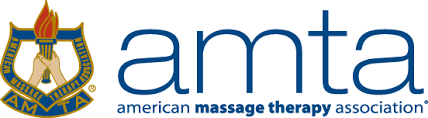 				      2022 ESSAY CONTEST APPLICATIONFirst Name: _________________________________         Last Name:_____________________________Address: ___________________________________________________           Date:_________________Phone: _____________________________________  Email: ___________________________________  School Name: ________________________________ Anticipated Graduation Date: ________________School Address: ________________________________________________________________________In a few sentences, please share why you want to be a massage therapist: _______________________________________________________________________________________________________________________________________________________________________________________________________________________________________________________________________________________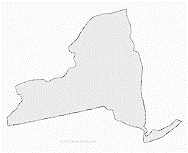 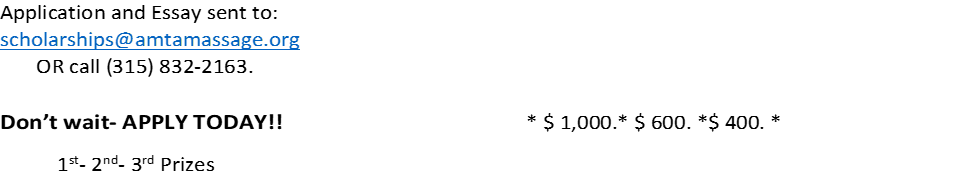 Prizes are; 1st-$1000                2nd- $600                        3rd- $400APPLICATION DEADLINE: January 15, 2022ESSAY SUBMISSION DEADLINE: March 1 20222022 CONVENTION ANNOUNCEMENT: April 30,  2022. 